THURSDAY, DECEMBER 30, 2010Our Family's Colonial Era, Part XIIIby Glenn N. HollimanA Holyman Family from Isle of Wight, Virginia to North AlabamaA Closing Observations as the Old Year Slips Away....1650 - 2010: 360 Years of American History in one FamilyChristopher Holyman, Sr. arrived in Jamestown, Virginia in 1650. He and his immediate descendants lived approximately a century in Isle of Wight County and adjacent counties. However, around 1740, my direct Holliman descendants from this multiple great grandfather began moving south and west searching for land and increased fortune.For my line of Hollimans, the chronology is approximately this, and of course, sons and daughters were always splitting off and moving to other parts of what is the United States. Many in the late 1700s and early 1800s would move to Tennessee and Kentucky. For the most part, my branch of this colonial family would migrate to the southern states, although there are exceptions.Prior to 1650 - Origin of American family is England, with Christopher Holliman, Sr. born 1618 in Bedford, Bedfordshire, England with possible other relatives in Tring, Hertfordshire, England.Research to date does not support the reported John Holyman (d 1650) of Tring, England and Southampton, Virginia as the father of Christopher Sr. The parents of Christopher Sr. appear to be Thomas (b 1576) and Helene Poynard of Bedford.The map below traces my Holyman family migrations from Isle of Wight, Virginia to Birmingham, Alabama. Numerals are printed adjacent to each 'stop' . Below the map, the numerals are next to copy about each family historic home. As the map is copied from a history book on the westward movement, no part of this map may be used for commercial purposes. Click on the map twice to enlarge. The large red arrows indicate the forced migration of Native Americans from their tribal lands as European - Americans and African -Americans advanced westwardly.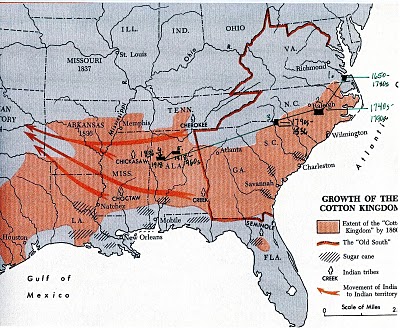 1. 1650 to 1740s - Most of my direct descendants lived in Isle of Wight County and adjoining counties in Virginia. Naturally, many descendants under the names of Holleman, Hollomon, etc. reside in southern Virginia to this day.2. 1740s to 1790s - Through the parents and relatives of JamesGrantson Holliman, the Johnston County, North Carolina area became home for my branch of the family.3. 1790s to 1836 - In the 1790s Anson County, North Carolina and Lancaster County, South Carolina (border counties) became the location of this James Grantson Holliman family.4. 1836 - 1918 - In 1836, three sons of James Grantson Hollimanmoved their families to Fayette County, Alabama. The families of Charles and Cornelius Holliman stayed in Alabama and descendants live in the area to this day. Warren Holliman moved with others to Arkansas, and there remain many Hollimans. Others of these extended families moved to Mississippi, Texas, Louisiana and other parts of the southwest and middle Great Plains.5. 1918 - 1960s - My generation's grandfather, Ulyss S. Holliman(1884 - 1965), a son of John Thomas, grandson of Uriah and great grandson of Cornelius, moved his family from Fayetteville, Alabama to Irondale, Alabama, a suburb of Birmingham. Several other families migrated to the economic attractions of the 'Magic City' also, including James Monroe Holliman, a brother of Ulyss, and his children. Others of Ulyss' brothers scattered throughout North Alabama; one Bill Holliman, remained in Fayette County, dieing there in 1940.1960s to the present - While many of my first cousins remain in the Birmingham and North Alabama region, and 2nd and 3rd cousins in Fayette Country area, many grand and great grand children of Ulyssand Pearl Caine Holliman, have relocated across the country living in Chicago, Boston, Pennsylvania, South Carolina, Texas, Virginia, North Carolina, Tennessee, Alaska, Arizona and other states. As with many families, advances in education, transportation and career opportunities have led to the dispersion of formally regionally located kinfolk to every part of the country.Next Posting, a close examination of life in Isle of Wight County in the 17th Century, and its influence on our family today....Posted by Glenn N. Holliman at 12:33 PM 1 comments  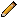 Labels: Charles Holliman, Christopher Holliman Sr., Cornelius Holliman,James Grantson Holliman, James Monroe Holliman, Ulysses Selma Holliman, Uriah Holliman, Warren HollimanFRIDAY, DECEMBER 24, 2010Ulyss and Pearl Caine Holliman Descendantsby Glenn N. HollimanChristmas in Alabama 1946A Gathering of the Children and Grandchildren of Ulyss and Pearl Caine HollimanWorld War II was over and the soldiers, sailors and airmen had come home to new families and careers. At Christmas time 1946, my Grandmother Pearl Caine Holliman, employed a photographer to come and photograph her family using the new invention of flash bulbs. All her children and their spouses were home, again, for the holidays at 2300 3rd avenue, Irondale, Alabama.Three of her sons (Melton, Bishop and Ralph) and one son-in-law,(Walter Cornelius) had served over seas during the war. Her fourth son, Euhal, was ordered to a pre-induction physical, but due to his age and number of dependents, he was never called. The other two son in laws - Robert Daly and Charles Ferrell were over age. During the war and in the two years after, all seven children of Ulyss and Pearl became parents, three for the second, third or fourth times (Vena and Robert Daly, Loudelle and Charles Ferrell and Euhal and Edna), and four (Melton and Ida, Bishop and Gerry, and Virginia and Walter Cornelius, and Ralph and Motie) for the first time!The Baby Boomer Generation was underway, and would not cease for this family until 1956. Bishop, Virginia and Ralph all married during the war. Two of these three marriages would end in divorce decades later. The four marriages made in times prior to World War II survived until the death of the first spouse.While many of my cousins have grown up enjoying and wondering about this photograph, many of the second cousins have not seen or studied it. Here it is along with commentary of the family. Any errors are mine alone; corrections and clarifications always welcome. There is another photograph made in 1950 which I am saving for another occasion.Pause and reflect this Christmas season how joyful Ulyss and Pearl were to have this large family, safe and secure, around them that year as the world recovered from war. Imagine that this was happening in other Holliman and related families all across the nation. (Click twice and the picture will enlarge.)
Front row, left to right: Mary Daly holding her three year old brother, Robert W. Daly, Jr., Charles Halford Ferrell, next to his mother,Loudelle Holliman Ferrell who is holding John Melton Ferrell. Next are Euhal and Edna's twin boys, Jerry and Terry, and then Edna holding Jean Holliman. Standing tall is Pati (Hairston), Melton and Ida's daughter, and peeking behind her is Carolyn Ferrell (Tatum). Finally on the front row is Virginia Holliman Cornelius holding her first daughter, Nancy Carol Cornelius (Morton).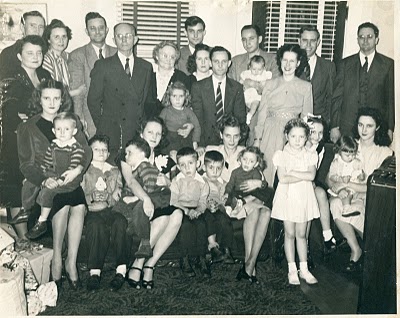 Back row, left to right. Vena Holliman Daly stands in front of her husband, Robert Daly, the parents of Mary and Bob. The Dalysmarried in 1928. Next Ida has her arm around Melton Holliman, her husband since 1932. The parents and grandparents of this large family are next - Ulyss and Pearl Caine Holliman, married in 1906, when Ulyss was 22 and Pearl 18. They are 62 and 58 years old respectively when this picture was taken.Grandmother Holliman has her arm around Anne Holliman (Phillips), eldest daughter of Euhal and Edna. Euhal in the stripped tie stands next to his daughter, and just behind him is Motie, the wife of Ralph (tallest in back row). Their first daughter, Pamela, will be born in 1947.Holding the four month old baby boy on the back row is my father, Bishop Holliman, and next to that baby (yours truly) and smiling broadly is my mother, Geraldine Stansbery Holliman.Behind Gerry is Walter Cornelius, Virginia's husband, and at the far right, looking distinguished as always, is The Rev. Charles Ferrell, husband of Loudelle since 1935.Twelve cousins are pictured in this December 1946 gathering. MaryDaly (Herrin) was the first born in 1931; the last born was my sister, Alice Holliman (Murphy) in 1956. Altogether, there would be 19 great grandchildren. Sadly, Grandmother Holliman who died in May 1955 did not live to hold all of them. She dearly loved her family.Merry Christmas to all of us still living who were present that day and to the additional cousins, children, grand children and great grand children who have come after us! And a grateful and loving remembrance of those who were present in 1946 but who have left the family in this life. God Bless Us Everyone!!!Posted by Glenn N. Holliman at 2:03 AM 0 comments  Labels: The Family of Ulyss and Pearl Caine Holliman 1946MONDAY, DECEMBER 20, 2010Our Family's Colonial Era, Part XIIby Glenn N. HollimanWhat Can We Learn from the Will of John Holyman?I am indebted to Joe Parker, a serious Holliman genealogist, for the material below from the Northampton County, Virginia Record Book, Vol. III, 1645 - 1651, page 448. The work is edited by Dr. HowardMackey and Marlene Alma Hinchley Groves. Opinions and any errors in this article are mine alone.Below is the will of John Holyman dated May 8, 1650, two weeks before Christopher Holliman Sr. and Judith Holliman arrived in Jamestown, Virginia."Memorand That this day ye Last will & Testant' of JohnHoloman of Northampton County, planter, dec'd waspr'ved:J'No Hollowman his will & desire is that hie giveth unto Christopher Kirke towe cowes & one heyffor with towesteers & one yearlinge, and towe calves & towe sowes & towebarrowes, and more. towe shutes of clothes & a gun w'th a chest & a cutlace, and my Bedd w'th covinge w'th three sheets. As witness my hand this 8 daye of May 1650./ JNo [ his mark ] Hollowman. Wit: Wm Mortt [Mott?]JNo Hollowman his Acco'tt the 8th day of Maye 1650/ of what Debtes is oweinge him abroad w'thout any spec. asfolloweth, witnes' my hand.Test: Wm Moulte/ JNo [ his mark ] Hollowman"Translation? John leaves to one Christopher Kirk two cows, a heifer (a cow not yet giving milk), two steers, a yearling, two calves and two pigs (female). The barrows are neutered male pigs. And he leaves more, which we assume are farm tools. Judging from the above John is a small farmer with a modest amount of livestock, typical for a yeoman planter at that time in Virginia's history. Christopher Kirk fathered a line of successful children and grandchildren, and their story may be explored further in colonial records (just Google the name and time).What else? Two suites of clothes, a gun, a cutlass, a chest and a bed with three sheets. Okay, John could defend himself from wild animals and Native Americans (was John present in 1644 when 500 plus colonists died, a very serious uprising?).Above left a 17th century French cutlass, a curved short sword.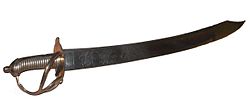 What's missing from this will? Well, number one, every thing is left to a friend and not to a spouse or children (or a brother and sister). If Christopher Sr. and Judith yet had not arrived from England, it is not too surprising that nothing is left to them, if one assumes John is either their father or more likely, their brother. No wife? Women were still scarce in Virginia in 1650, and perhaps this John never married or a spouse may have died.No mention is made of land? Did John rent land? Possibly unless he had given it away before writing the will, which seems odd. So probably he rented some acres. He was not an indentured servant or he would not have had the livestock. However, he did not have any sheep, so wool or clothe would have been precious. A wife was important for spinning wool and making clothing. Cotton was not yet grown, so clothes, generally all imported, were expensive and highly prized. Hence clothes left to a friend in the will.No furniture or kitchen items, silverware or other items described. Virginia was not yet a mature or abundant colony. Most English, approximately 15,000 by 1650, were yeoman farmers, struggling to plant Indian corn, some beans and tobacco (as much as possible).I have searched databases of Northampton County, Virginia and have found no other listing of John Holyman (or similar name) during these times. Northampton is also on the Eastern Shore, the southern most county. Granted this is the entrance to the Chesapeake Bay, but it is some distance by water from Jamestown or Isle of Wight County.So is John Holyman a possible ancestral uncle? Or as is claimed by one Hollyman web site, the father of Christopher Holyman Sr.?Let's refresh our memories. Remember these dates and names from my October 14, 2010 posting?1610 - September 16, one John Holliman baptised. John married a Mary Parrell on July 25, 1641 at St. Mary's Parish, Bedford, England.If this be our John, did Mary make the trip to Virginia with him?1616 - Thomas Holloman, brother of the above John, baptised at St. Mary's Parish, Bedford on March 20. Is this the Thomas of Martin's Hundred near Jamestown who took land in the 1635? Did this Thomas start the family moving to Virginia when he was only 18 or 19 years old?1618 - Christopher Hollaman, brother of the above, baptized on September 2. Is this our Christopher Holyman Senior who immigrates to Jamestown in 1650, raises a large family, makes his earthly fortune and dies 1691?! Is this my generation's 8th or 9th great grandfather?1621 - Judith Holliman, sister of the brothers above, baptised on February 11. Is this the Judith who arrives in Jamestown with a Christopher in 1650 and/or later in 1653?!Genealogy is not an exact science, and it is so frustrating not to be able to tie these lines of kinship together. My opinion is that this John Holyman is a brother (an not their father) of Christopher and Judith Holyman who arrived in Virginia at the time of John's death. Evidence and logic - yes. Proof? I have none.Next posting, we shall look at the Holliman migrations across the Southern English Colonies and United States.